ШАПКИНСКОЕ  СЕЛЬСКОЕ  ПОСЕЛЕНИЕТОСНЕНСКОГО  РАЙОНА  ЛЕНИНГРАДСКОЙ  ОБЛАСТИАДМИНИСТРАЦИЯПОСТАНОВЛЕНИЕ25.09.2023  № 207Об утверждении схемы размещения нестационарныхторговых объектов на территории  Шапкинского сельскогопоселения Тосненского муниципального района Ленинградской областиВ целях приведения  правовых актов в соответствии с действующим законодательством,  в соответствии с Федеральным законом от 06.10.2003 № 131-ФЗ «Об общих принципах организации местного самоуправления в Российской Федерации», п.27 ч.1 ст.38 Устава  Шапкинского сельского поселенияПОСТАНОВЛЯЮ:1. Утвердить схему размещения нестационарных торговых объектов на территории Шапкинского сельского поселения  Тосненского муниципального района  Ленинградской области, согласно приложению к настоящему решению.2. Разместить схему размещения нестационарных  торговых объектов на территории Шапкинского сельского поселения  Тосненского муниципального района  Ленинградской области на официальном сайте администрации Шапкинского сельского поселения Тосненского района Ленинградской области. 3. Настоящее постановление вступает в силу с момента его опубликования в газете «Тосненский вестник» и распространяет свое действие на правоотношения, возникшие с момента вступления в силу Устава Шапкинского сельского поселения, утвержденного решением совета депутатов Шапкинского сельского поселения Тосненского района Ленинградской области от 17.07.2023 № 126. Глава  администрации 						М.С.Немешев                                       ПолежаеваПриложение  к постановлению администрации Шапкинского сельского поселения Тосненского района Ленинградской области от 25.09.2023  № 207Схемаразмещения нестационарных торговых объектов на территорииШапкинского сельского поселения Тосненского района Ленинградской области(текстовая часть)Схемаразмещения нестационарных торговых объектов на территорииШапкинского сельского поселения Тосненского района Ленинградской области(графическая часть)п.Шапки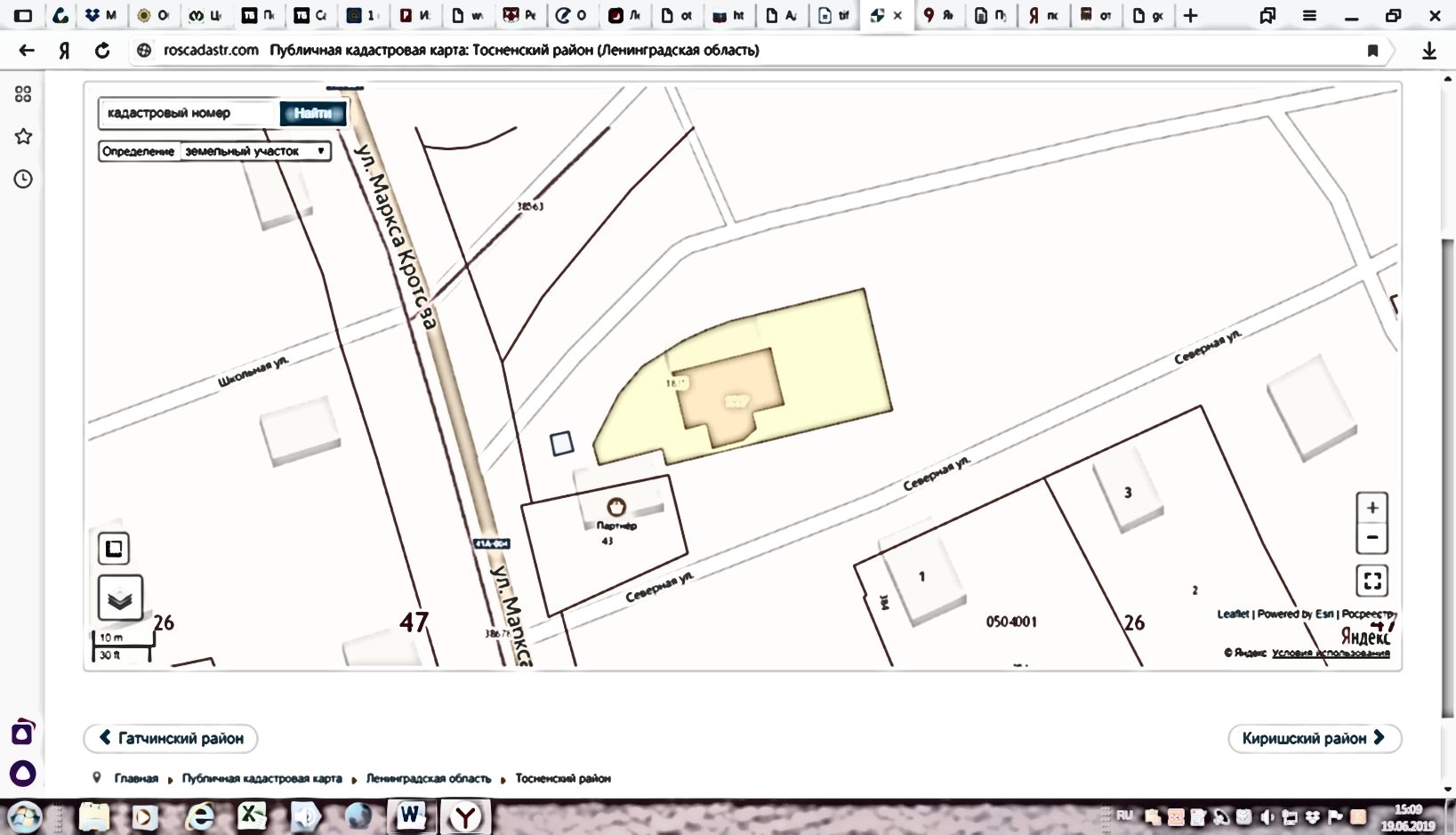 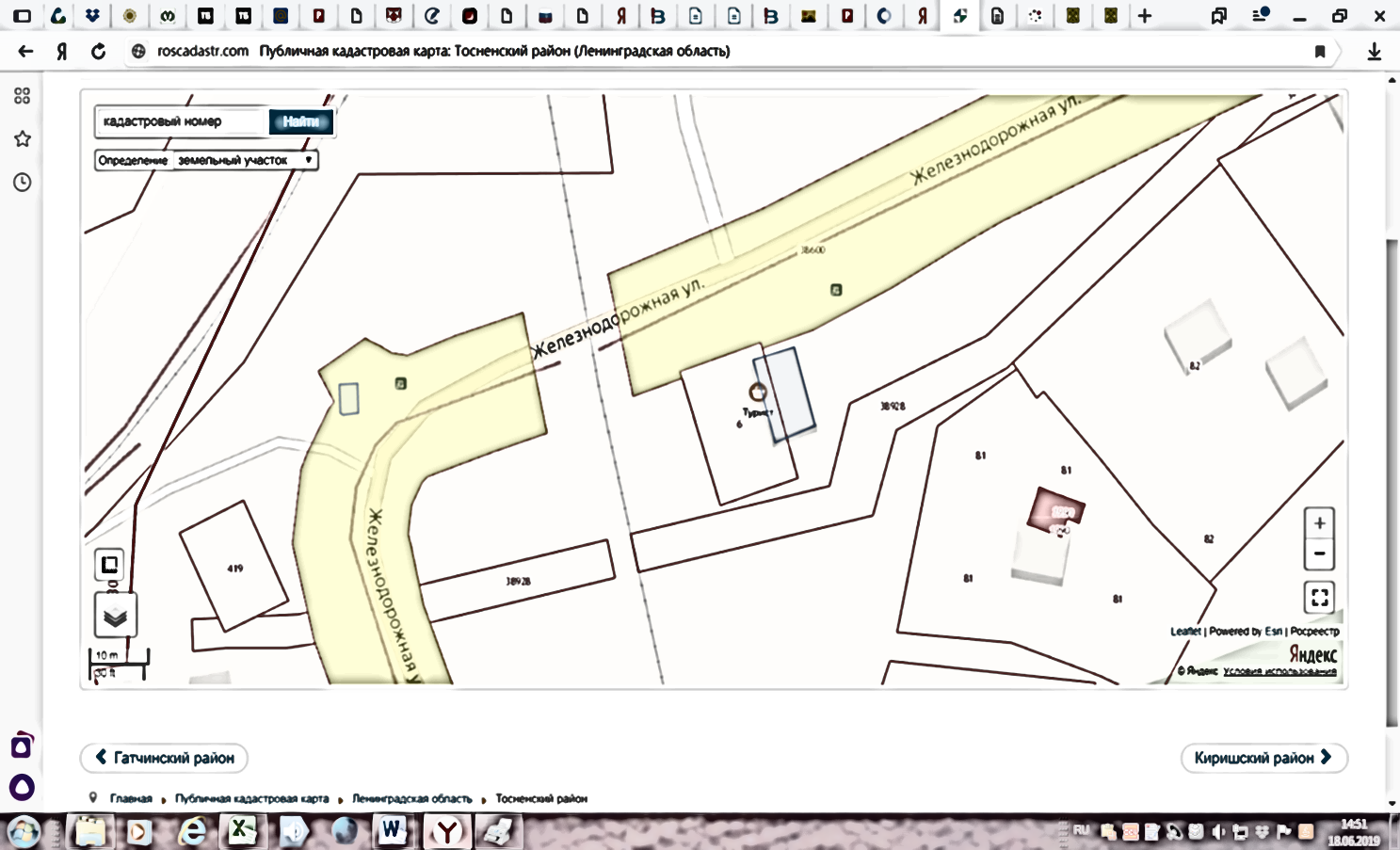 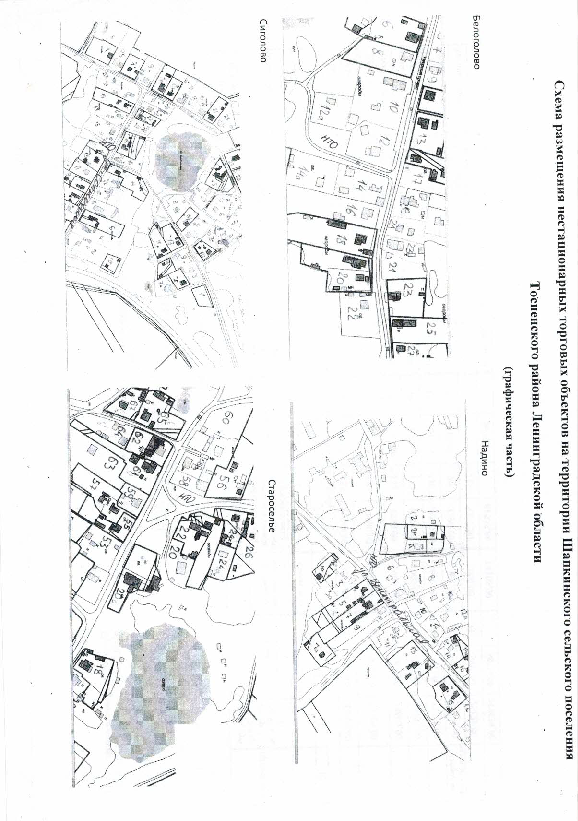 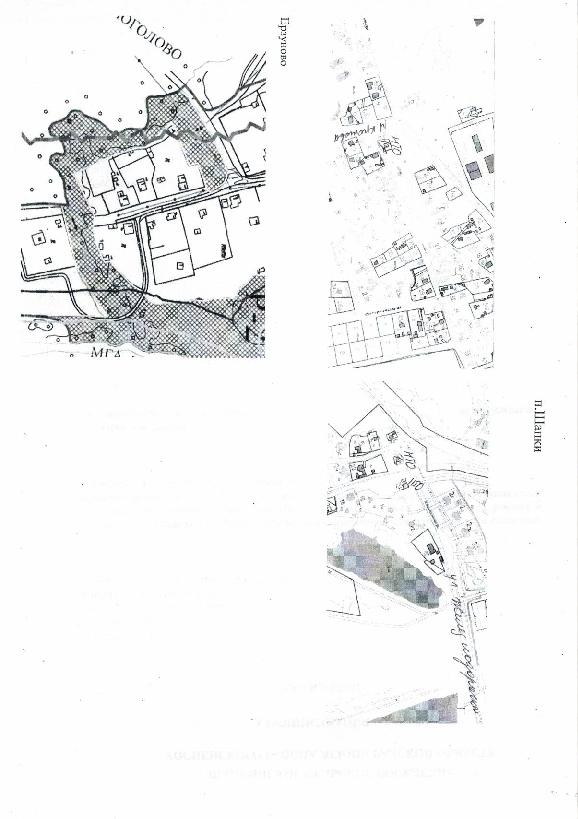 Информация о НТОИнформация о НТОИнформация о НТОИнформация о НТОИнформация о НТОИнформация о лице,осуществляющем торговуюдеятельность в НТОИнформация о лице,осуществляющем торговуюдеятельность в НТОИнформация о лице,осуществляющем торговуюдеятельность в НТОРеквизиты документовнаразмещениеНТОЯвляется ли лицо,осуществляющийторговуюдеятельность вНТО, субъектоммалого и(или)среднегопредпринимательства или самозанятым (да/нет)ПериодразмещенияНТОПериодразмещенияНТОИдентификационный номер НТОМесто размещенияНТО (адресный ориентир)Вид НТОПлощадь НТОСпециализация НТОНаименованиеИННКонтактныйтелефон (указывается по желанию)Реквизиты документовнаразмещениеНТОЯвляется ли лицо,осуществляющийторговуюдеятельность вНТО, субъектоммалого и(или)среднегопредпринимательства или самозанятым (да/нет)С(дата)По(дата)1234567891011123п. Шапкиул.Железнодорожная12апавильон51,7продовольственные товарыИП Павлов47160036895решение совета депутатов от 09.08.2023№ 131ДА25.01.201724.01.20274д. Ерзуново( у д.9)продовольственные товары--решение совета депутатов от 09.08.2023№ 1315д. Белоголово(у д.12а)продовольственные товары--решение совета депутатов от 09.08.2023№ 1316д. Надино(ул.Центральная, у д.6)продовольственные товары--решение совета депутатов от 09.08.2023№ 1317д. Сиголово(ул.Солнечная, у д.15)продовольственные товары--решение совета депутатов от 09.08.2023№ 1318д. Староселье(у д.58)продовольственные товары--решение совета депутатов от 09.08.2023№ 1319п. Шапкиул. Кротовау д.1аавтомагазин10,0продовольственная группаИП Марков471605185820решение совета депутатов от 09.08.2023№ 131ДА18.06.201915.07.202810п. Шапкиул. Севернаяу д.2павильон25,0продукция общественного питанияИП Масленников471611231464решение совета депутатов от 09.08.2023№ 131ДА17.12.202015.07.2028